                 ПРОЕКТвносится Администрацией Елизовского муниципального районаГлава Елизовского муниципального района_________________________С.Н. Тюлькин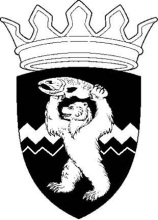 РОССИЙСКАЯ ФЕДЕРАЦИЯКАМЧАТСКИЙ КРАЙЕЛИЗОВСКИЙ МУНИЦИПАЛЬНЫЙ РАЙОНДУМА ЕЛИЗОВСКОГО МУНИЦИПАЛЬНОГО РАЙОНАРЕШЕНИЕ                          № __________       сессия                    ______                г. ЕлизовоО принятии нормативного правового акта «О признании утратившим силу нормативного правового акта от 30.10.2012 г. № 75 «О порядке предоставления служебных жилых помещений в специализированном жилищном фонде Елизовского муниципального района» Рассмотрев предложение Администрации Елизовского муниципального района о принятии нормативного правового акта «О признании утратившим силу нормативного правового акта от 30.10.2012 г. № 75 «О порядке предоставления служебных жилых помещений в специализированном жилищном фонде Елизовского муниципального района», руководствуясь Гражданским кодексом Российской Федерации, Федеральным законом от 06.10.2003 № 131-ФЗ «Об общих принципах организации местного самоуправления в Российской Федерации», Уставом Елизовского муниципального района, Дума Елизовского муниципального районаРЕШИЛА:Принять нормативный правовой акт «О признании утратившим силу нормативного правового акта от 30.10.2012г. № 75 «О порядке предоставления служебных жилых помещений в специализированном жилищном фонде Елизовского муниципального района», принятый решением Думы Елизовского муниципального района от 25.10.2012 № 289 (в редакции решения Думы Елизовского муниципального района от 01.02.2022 № 1674)».Направить нормативный правовой акт, принятый настоящим решением, Главе Елизовского муниципального района для подписания и опубликования (обнародования) в установленном порядке.Председатель Думы Елизовского муниципального района                                                                           А.Ю. Липатов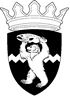 РОССИЙСКАЯ ФЕДЕРАЦИЯКАМЧАТСКИЙ КРАЙЕЛИЗОВСКИЙ МУНИЦИПАЛЬНЫЙ РАЙОНДУМА ЕЛИЗОВСКОГО МУНИЦИПАЛЬНОГО РАЙОНАНОРМАТИВНЫЙ ПРАВОВОЙ АКТО признании утратившим силу нормативного правового акта «О порядке предоставления служебных жилых помещений в специализированном жилищном фонде Елизовского муниципального района»          Принят Решением Думы Елизовского муниципального района от _______________№ _______    1. Общие положения1. Признать нормативный правовой акт от 30.10.2012 г. № 75 «О порядке предоставления служебных жилых помещений в специализированном жилищном фонде Елизовского муниципального района», принятый Решением Думы Елизовского муниципального района от 25.10.2012г. № 289 (в редакции решения Думы Елизовского муниципального района от 01.02.2022 № 1674), утратившим силу.2. Настоящий нормативный правовой акт вступает в силу после его опубликования (обнародования) в установленном порядке.Глава Елизовского муниципального района							      С.Н. Тюлькин